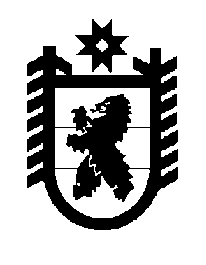 Российская Федерация Республика Карелия    ПРАВИТЕЛЬСТВО РЕСПУБЛИКИ КАРЕЛИЯРАСПОРЯЖЕНИЕ                                от  20 октября 2015 года № 633р-Пг. Петрозаводск Во исполнение пункта 11 поручения Председателя Правительства Российской Федерации от 12 декабря 2014 года № ДМ-П12-9175 по итогам встречи с руководителями общественных организаций инвалидов 3 декабря 2014 года:Образовать межведомственную рабочую группу по разработке проектов законодательных и иных правовых актов Республики Карелия, обеспечивающих реализацию положений Федерального закона от 1 декабря 2014 года № 419-ФЗ «О внесении изменений в отдельные законодательные акты Российской Федерации по вопросам социальной защиты инвалидов в связи с ратификацией Конвенции о правах инвалидов» (далее – рабочая группа), и утвердить ее состав согласно приложению.Рабочей группе:в срок до 1 ноября 2015 года разработать проект закона Республики Карелия, предусматривающий внесение изменений в законодательные акты Республики Карелия в целях приведения их в соответствие с положениями Федерального закона от 1 декабря 2014 года № 419-ФЗ «О внесении изменений в отдельные законодательные акты Российской Федерации по вопросам социальной защиты инвалидов в связи с ратификацией Конвенции о правах инвалидов»;в срок до 1 ноября 2015 года разработать проект плана мероприятий («дорожной карты») по повышению значений показателей доступности для инвалидов объектов и услуг в Республике Карелия;в срок до 1 декабря 2015 года разработать проект порядка проведения специальных мероприятий для предоставления инвалидам гарантий трудовой занятости, предусмотренных статьей 20 Федерального закона от 24 ноября 1995 года № 181-ФЗ «О социальной защите инвалидов в Российской Федерации».Организационно-техническое обеспечение деятельности рабочей группы возложить на Министерство здравоохранения и социального развития Республики Карелия.Контроль за исполнением настоящего распоряжения возложить на заместителя Главы Республики Карелия по социальным вопросам В.В. Улич.           ГлаваРеспублики  Карелия                                                                  А.П. ХудилайненПриложение к распоряжению Правительства Республики Карелияот 20 октября 2015 года № 633р-ПСОСТАВмежведомственной рабочей группы по разработке проектов законодательных и иных правовых актов Республики Карелия, обеспечивающих реализацию положений Федерального закона от 1 декабря 2014 года № 419-ФЗ 
«О внесении изменений в отдельные законодательные акты Российской Федерации по вопросам социальной защиты инвалидов в связи с ратификацией Конвенции о правах инвалидов» ______________Улич В.В.–заместитель Главы Республики Карелия по социальным вопросам, руководитель рабочей группыХидишян Е.А.–Министр здравоохранения и социального развития Республики Карелия, заместитель руководителя рабочей группы–начальник управления Министерства здравоохра-нения и социального развития Республики Карелия, секретарь рабочей группыЧлены рабочей группы:Члены рабочей группы:Члены рабочей группы:Аксененкова Л.А.–заместитель Председателя Государственного комитета Республики Карелия по транспорту Аникина И.В.–первый заместитель Министра культуры Республики КарелияАнненков М.В.–первый заместитель Министра труда и занятости Республики КарелияАнтипов М.Л.–заместитель Министра по делам молодежи, физической культуре и спорту Республики КарелияВасильева Т.В.–первый заместитель Министра образования                  Республики КарелияЖданович С.А.–заместитель Председателя Государственного комитета Республики Карелия по развитию информационно-коммуникационных технологийКислов Д.С.–заместитель Министра экономического развития Республики КарелияКовалев М.В.–заместитель начальника Управления записи актов гражданского состояния Республики Карелия  Малкина Е.В.–начальник отдела Министерства финансов Республики КарелияНарыков Е.Н.–начальник отдела Министерства Республики Карелия по вопросам национальной политики, связям с общественными, религиозными объедине-ниями и средствами массовой информацииПетинов М.В.–заместитель Министра юстиции Республики Карелия Покутняя Л.Б.–ведущий специалист Министерства здравоохра-нения и социального развития Республики КарелияСальников А.А.–начальник государственной инспекции Министер-ства сельского, рыбного и охотничьего хозяйства Республики КарелияСоколова О.А.–заместитель Министра здравоохранения и социаль-ного развития Республики Карелия Солодов Д.А.–заместитель Министра строительства, жилищно-коммунального хозяйства и энергетики Республики КарелияУшакова-Кудряшова И.М.–заместитель Министра по природопользованию и экологии Республики КарелияФедоричев А.Л.–заместитель Руководителя Государственной жилищной инспекции Республики Карелия – заместитель Главного государственного жилищ-ного инспектора Республики Карелия